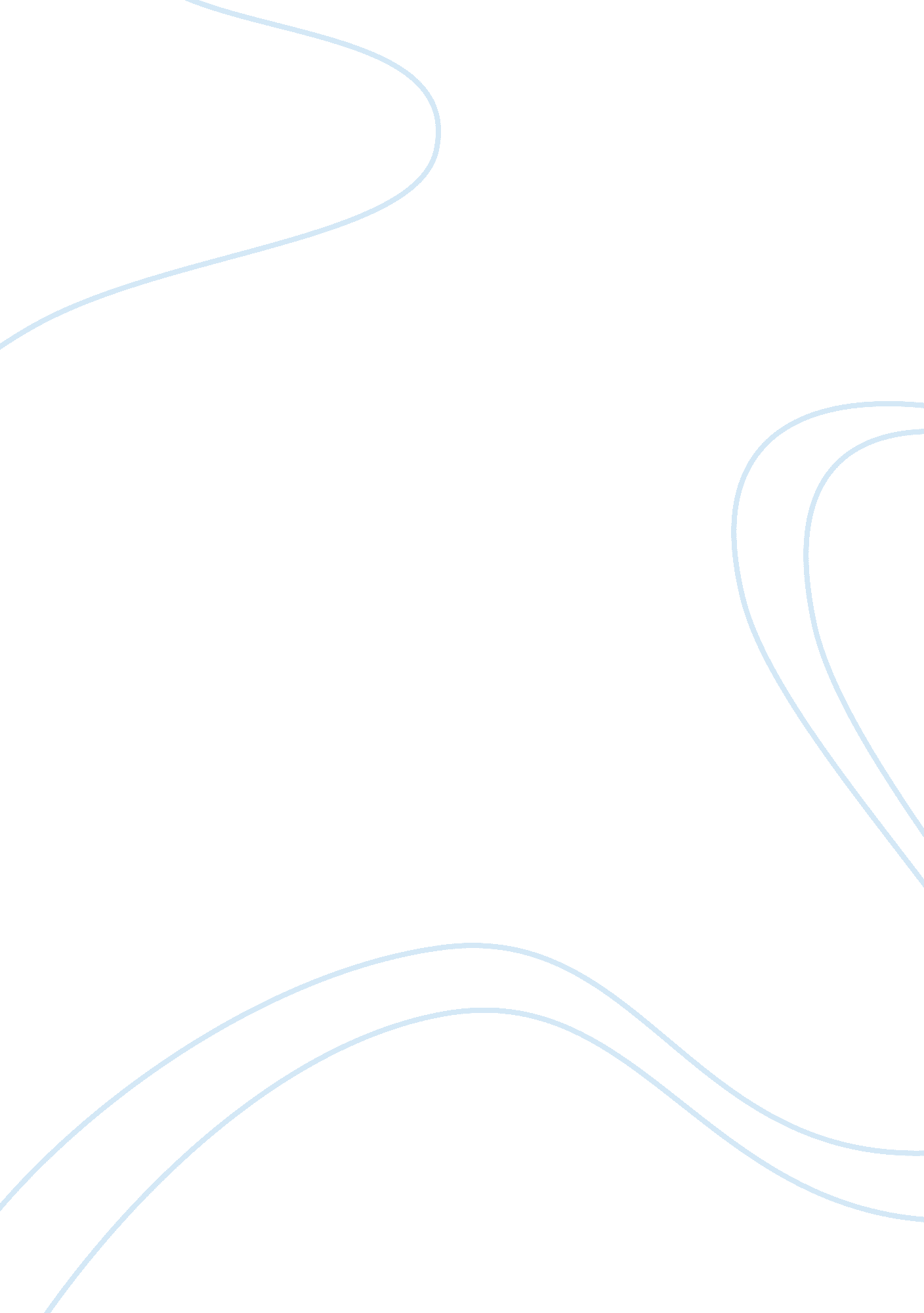 Fiction journal creative writing examplesBusiness, Employee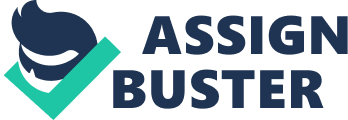 People get into trouble with professional ethics due to negligence, lack of concern or failing to understand the expectation in the work place. Many people have ended up in trouble after violation of the code of ethics. After violation of the code of ethics some organizations issues out warning or dismissal. On order to avoid conflict with the ethical standards employees should inquire from the employer everything about the job before getting into business. 
An individual faced ethical pitfalls after failing to understand the guidelines and requirements in the organization. First, the person could not differentiate and understand relationships. This person should have worked in respect of the relationship between the client, employers, colleagues, interns and companies equipments among others. For example, doctors should not have an intimate relationship with the patient or an employee should not ask a trainee to drop items to their home. The person also failed to protect the confidentiality by disclosing irrelevant information either to clients or to the employer. Disclosing organizations confidentiality to clients, spouse or government can lead to trouble in the working place though many people think is ethical to disclose information to senior government officials (May, 27). In order to get into trouble, this person failed to discuss confidentiality limits with the employer, failed to understand federal and state laws and disobeyed reporting laws. The person failed to identify clients and practiced outside the stated responsibility. In an organization, each employee should work in respect of the department’s responsibility and not to provide services outside their department or office. 
Employees work to ensure organizations growth as well as personal. Getting into trouble with professional ethics is the worst experience each employee can go through because it can lead to dismissal or termination of services. This person got trouble in the work place which reduced performance rate. Work Cited Larry May. Applied Ethics. New York: Prentice Hall, 2006. Print. 